Key:  A = Application        R= References         I = Interview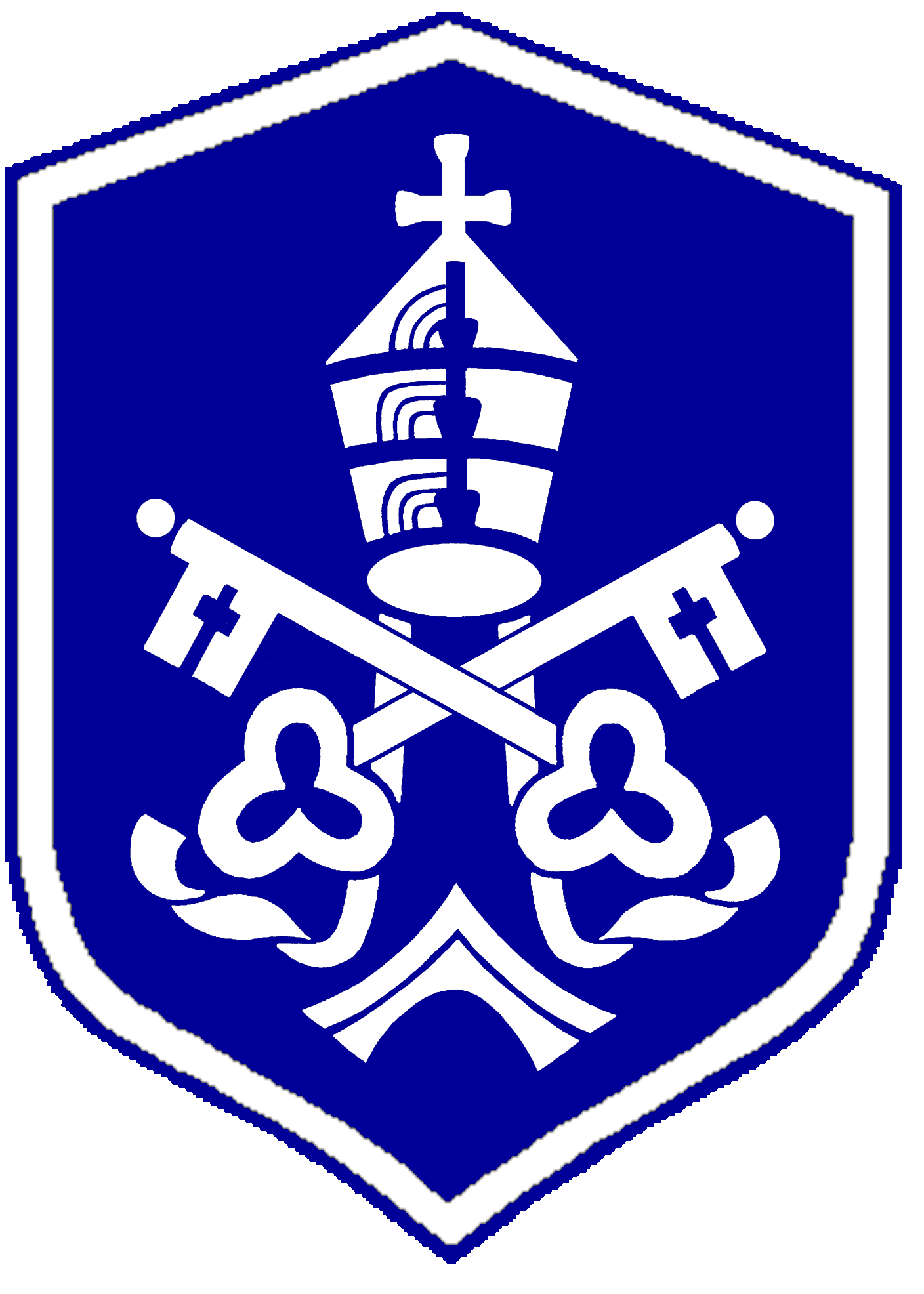 St. Gregory’s Catholic High SchoolTeacher of Design Technology (Resistant Materials)Teaching and LearningPerson SpecificationSt. Gregory’s Catholic High SchoolTeacher of Design Technology (Resistant Materials)Teaching and LearningPerson SpecificationEssentialDesirableQualificationsQualified Teacher Status (A)Engineering qualificationUnderstanding, knowledge and experienceEvidence of successful experience/teaching practice as a Classroom Teacher of Technology. (A)Ability and willingness to teach Engineering at KS4.To have an excellent understanding of Technology in both its teaching and assessment.To have an excellent understanding of AFL strategies that can inform teaching.To have an excellent understanding of how students develop and progress in their knowledge, understanding and skill within Technology.To have knowledge of and confidence in the use of pupil performance data to raise attainment. (A, I)To have a good knowledge of current educational issues and initiatives. (A)To be able to set clear objectives and targets for pupils, developing teaching sequences that show an ability to meet pupils’ academic needs. (A, I)To be able to use positive behaviour management systems to ensure pupils’ behaviour is conducive to learning. (A, I)AQA GCSE EngineeringPersonal QualitiesTo be willing to support and contribute to the school’s Catholic Ethos. (I)To be able to work with other adults both inside and outside of the classroom. (A)To have excellent communication and interpersonal skills. (I)The ability to work collaboratively with other adults. (I)To be able to gain the confidence of colleagues and students. (I)To be self-reflective, with the ability and desire to improve own performance. (I)To be able to work effectively in a team. (I, A)To be an enthusiastic ICT teacher. (I, A)To have an excellent record of personal attendance, punctuality and health. (R)To have high personal standards - dress, conduct and presentation. (I)Self-aware and self-reflective. (A, I)Dedication to improving standards. (A, I)